УКРАЇНАЧЕРНІВЕЦЬКА ОБЛАСНА ДЕРЖАВНА АДМІНІСТРАЦІЯЧЕРНІВЕЦЬКА ОБЛАСНА ВІЙСЬКОВА АДМІНІСТРАЦІЯДЕПАРТАМЕНТ ОСВІТИ І НАУКИвул. М. Грушевського, 1, м. Чернівці, 58002, тел. (0372) 55-29-66, факс 57-32-84,Е-mail: doncv@ukr.net   Код ЄДРПОУ 39301337 11.04.2023 № 01-34/858                           На № ____________від _____________Керівникам органів управління у сфері  освіти територіальних громадКерівникам закладів освіти обласного підпорядкуванняКерівникам закладів освіти професійної (професійно-технічної), фахової передвищої та вищої освіти          Департамент освіти і науки Чернівецької обласної державної адміністрації (обласної військової адміністрації) звертає увагу на лист ДНУ «Інститут модернізації змісту освіти» від 07.04.2023 № 21/08-557 щодо проведення Всеукраїнського освітнього семінару-практикуму та повідомляє наступне.           19 травня 2023 року в онлайновому режимі в рамках Чотирнадцятої міжнародної виставки «Сучасні заклади освіти» відбудеться Всеукраїнський освітній семінар-практикум «Цифрові інструменти та застосунки для підвищення рухової активності дітей та молоді в закладах освіти».           Для участі у семінарі просимо обов’язково зареєструватися за покликанням https://forms.gle/evq5kB7ogidVLfhDA.          Організаторами семінару є Державна наукова установа «Інститут модернізації змісту освіти», Комітет з фізичного виховання та спорту МОН України, Всеукраїнський центр фізичного здоров’я населення «Спорт для всіх», ГО «Ukraine Active», ГО «JuniorS».           До участі запрошуються представники органів управління освітою, центрів професійного розвитку педагогічних працівників, керівники і вчителі закладів загальної середньої освіти, фахової передвищої та професійної (професійно-технічної) освіти, викладачі закладів вищої освіти, науковці, аспіранти, усі зацікавлені особи.           Участь безоплатна. Початок: 19 травня о 14:00.           Учасники семінару зможуть отримати сертифікат про підвищення кваліфікації на 3 години / 0,1 ЄКТС.           Довідки за телефонами: 096-98-41-030 – Тетяна Анатоліївна Малечко; 097-842-32-67 – Галина Анатоліївна Коломоєць.           Просимо проінформувати заклади освіти та сприяти до участі у семінарі-практикумі.Заступник директора Департаменту – начальник управління освіти, науки та цифрової трансформації                                                            Оксана ГРИНЮКЮлія Дячук, 551816Оксана Шпанюк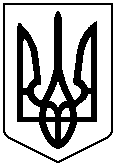 